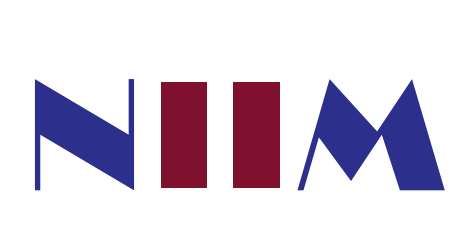 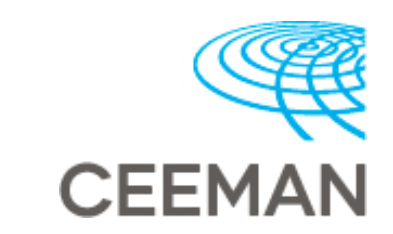 CALL FOR PAPERSHidden Champions in the Connected WorldOct. 22-Oct. 23, 2018Zhejiang University, Hangzhou, ChinaLooking at the list of the most admired companies in the world published annually by Fortune magazine, we may conclude that an excellent company must be a well-known corporate giant. Similarly, the majority of literature has focused on these larger companies, since much of their information was publicly available and their history was relatively easy to etch out. But, as economists recognized a long time ago, the engine of economic growth for many nations were the flourishing strata of small and medium-sized companies. We talk here about the fact that more than 95% of economic development in Germany and China depend on hidden champions. What are the lessons here? This question led to enhanced research endeavors in the field of hidden champions. Hidden champions, described by Hermann Simon as companies whose market dominance belies their low profiles, have been considered as an important issue in both business and the academic field in recent years. Despite the international interest in this topic, empirical research is astonishingly scarce, even in Germany. As a consequence, to the best of our knowledge, the factors that induce a company to be a hidden champion and how these firms develop in the connected world have not been empirically validated to date. We seek to showcase work that informs these issues. Topics of interest include, but are not limited to the following issues:Innovativeness as a key success factor for hidden championsOwnership of hidden champions Leadership of hidden championsManufacturing capabilities and hidden championsHidden champions in global marketFinancial aspects of hidden champion business modelsFrom hidden champions to corporate giantsHidden champions and sustainable developmentTimelineJuly 31, 2018: Deadline for full paper submissionAugust 31, 2018: Notifications of Symposium Review Committee decisionsSeptember 20, 2018: Deadline for final paper submissionPaper is required to be submitted to: hiddenchampion@zju.edu.cnSymposium OrganizationNational Institute for Innovation Management (NIIM), Zhejiang University, ChinaInternational Association for Management Development in Dynamic Societies (CEEMAN), SloveniaSchool of Management, Zhejiang University, ChinaProgram Committee (Sort by the last name)Ruben Ascua, International Council for Small Business, USAAlenka Braček Lalić, IEDC-Bled School of Management, SloveniaRenyong Chi, Zhejiang University of Technology, ChinaTakahiro Fujimoto, University of Tokyo, JapanElizabeth Garnsey, University of Cambridge, UKMike Gregory, University of Cambridge, UKKeun Lee, Seoul National University, KoreaArie Lewin, University of Duke, USAFranco Malerba, Bocconi University, ItalyMammo Muchie, Tshwane University of Technology, South AfricaYoungWon Park, University of Tokyo, JapanIrina Sennikova, RISEBA University of Business, LatviaGeon-Cheol Shin, Kyung Hee University, KoreaSteven Si, Bloomsburg University of Pennsylvania, USAHermann Simon, Simon-Kucher & Partners Strategy and Marketing Consultants, GermanyContact InformationDr. Shenjiang MO / Dr. Jian DU / Dr. Linan LEISchool of Management, Zhejiang UniversityHangzhou 310058, PR ChinaTel: (+86)571-8820 6889Fax: (+86)571-8820 6892Email: niim@zju.edu.cn / leilinan@zju.edu.cn Dr. Alenka Braček Lalić / Olga Veligurska / Artyom Ushnichkov CEEMANPrešernova cesta 334260 Bled, SloveniaTel: (+386) 4 579 25 05Fax: (+386) 4 579 25 01Email: info@ceeman.org Symposium ChairsSymposium ChairsProf. Xiaobo WuNational Institute for Innovation Management (NIIM), Zhejiang University, ChinaProf. Danica PurgInternational Association for Management Development in Dynamic Societies (CEEMAN)IEDC-Bled School of Management, Postgraduate Studies, Slovenia